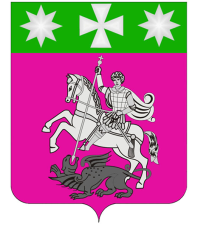 АДМИНИСТРАЦИЯ ИРКЛИЕВСКОГО СЕЛЬСКОГО ПОСЕЛЕНИЯ ВЫСЕЛКОВСКОГО РАЙОНАПОСТАНОВЛЕНИЕот 21.12.2018                                                                                        № 111ст-ца Ирклиевская Об утверждении комплексного плана-графика мероприятий, направленных на избавление от «визуального мусора»и создания привлекательного облика территорииИрклиевского сельского поселения Выселковского района на 2018-2022 годыВ соответствии с приказом Минстроя России от 13.04.2017 № 711/пр «Об утверждении методических рекомендаций для подготовки правил благоустройства территории поселений, городских округов, внутригородских районов», во исполнение пункта 2.2, пункт 2 раздел 1 протокола №410-ПРМ-АЧ от 13.06.2017 Всероссийского селекторного совещания по вопросам реализации в субъектах Российской Федерации мероприятий приоритетного проекта «Формирование комфортной городской среды», в целях организации работы, направленной на создание привлекательного облика Ирклиевского сельского поселения Выселковского района, п о с т а н о в л я ю:1. Утвердить План-график мероприятий, направленных на избавление от «визуального мусора» и создание привлекательного облика на территории Ирклиевского сельского поселения, согласно приложению 1.2. Утвердить состав комиссии по инвентаризации (проверке, обследованию) информационных и рекламных конструкций, размещенных на фасадах зданий нормам федерального законодательства и Правилам благоустройства в соответствие с Положением, согласно приложению 2.3. Настоящее постановление разместить на официальном сайте администрации муниципального образования Выселковский район в разделе «Ирклиевское с/п» в сети Интернет.4. Контроль за исполнением настоящего постановления оставляю за собой.5. Постановление вступает в силу со дня его подписания.Глава Ирклиевскогосельского поселенияВыселковского района                                                                          А.С. ГоворухаПриложение 1 к постановлению администрацииИрклиевского сельского поселенияот 21.12.2018 года № 111ПЛАН-ГРАФИКмероприятий, направленных на избавление от «визуального мусора» и создание привлекательного облика на территории Ирклиевского сельского поселенияПриложение 2 к постановлению администрацииИрклиевского сельского поселенияот 21.12.2018 года № 111СОСТАВкомиссии по проведению инвентаризации (проверке, обследования)информационных и рекламных конструкций на территории Ирклиевского сельского поселения Выселковского районаГлава Ирклиевскогосельского поселенияВыселковского района                                                                          А.С. ГоворухаПриложение к постановлению администрацииИрклиевского сельского поселенияот 21.12.2018 года № 111Положениео комиссии по проведению инвентаризацииинформационных и рекламных конструкций.Общие положения.Настоящим положением определяется порядок образования и деятельности комиссии по проведению инвентаризации информационных и рекламных конструкций на территории Ирклиевского сельского поселения (далее – Положение).Комиссия создается в целях выявления соответствия информационных и рекламных конструкций требованиям действующего законодательства, Правилами благоустройства Ирклиевского сельского поселения в ходе реализации приоритетного проекта «Формирования современной городской среды» на территории Ирклиевского сельского поселения.Комиссия в своей деятельности руководствуется законодательством Российской Федерации, Правилами благоустройства Ирклиевского сельского поселения и настоящим Положением.Организует работу Комиссии администрации Ирклиевского сельского поселения.Состав комиссии.Комиссия состоит из 7 (семи) человек и формируется из сотрудников администрации Ирклиевского сельского поселения.Персональный состав всех членов Комиссии и лиц, заменяющих членов комиссии, утверждается постановлением администрации Ирклиевского сельского поселения.Внесение изменений в состав Комиссии, а также её упразднение производится постановлением администрации Ирклиевского сельского поселения.Основные задачи комиссии.Основными задачами Комиссии являются:- проведение инвентаризации информационных и рекламных конструкций на территории Ирклиевского сельского поселения;- выявление информационных и рекламных конструкций, не соответствующих требованиям действующего законодательства, Правилам благоустройства Ирклиевского сельского поселения;- оценка технического состояния и внешнего вида информационных и рекламных конструкций.4. Порядок работы комиссии.4.1 Основной организационной формой деятельности комиссии являются выездные проверки.4.2 Комиссия составляет график выездных проверок по согласованию с администрацией Ирклиевского сельского поселения.4.3 Проверки осуществляются на основании распорядительного акта администрации Ирклиевского сельского поселения.4.4 По результатам работы комиссии составляется акт по форме, согласно приложению к настоящему Положению.4.5 Акт подписывается всеми членами комиссии, участвовавшими в инвентаризации.4.6 Акт составляется в 2 (двух) экземплярах, один экземпляр которого хранится в Комиссии, второй передается в архитектуру администрации муниципального образования Выселковский район.Глава Ирклиевскогосельского поселенияВыселковского района                                                                          А.С. ГоворухаПриложение к Положению о комиссиипо проведению инвентаризации информационных и рекламных конструкцийАктпроведения инвентаризацииинформационных и рекламных конструкций.«____»___________20___г.						ст-ца ИрклиевскаяКомиссия в составе:Председатель_________________________________________________________(должность)					(Ф.И.О.)Члены комиссии_____________________________________________________(должность)					(Ф.И.О.)____________________________________________________________________(должность)					(Ф.И.О.)____________________________________________________________________(должность)					(Ф.И.О.)____________________________________________________________________(должность)					(Ф.И.О.)____________________________________________________________________(должность)					(Ф.И.О.)____________________________________________________________________(должность)					(Ф.И.О.)провела инвентаризацию вывесок и рекламных конструкций____________________________________________________________________________________________________________________________________________________________________________________________________________________________________________________________________________________________________________________________________________________________________(указываются адреса/адрес проводимой выездной проверки)Председатель_________________________________________________________(должность)					(Ф.И.О.)Члены комиссии_____________________________________________________(должность)					(Ф.И.О.)____________________________________________________________________(должность)					(Ф.И.О.)____________________________________________________________________(должность)					(Ф.И.О.)____________________________________________________________________(должность)					(Ф.И.О.)____________________________________________________________________(должность)					(Ф.И.О.)____________________________________________________________________(должность)					(Ф.И.О)Глава Ирклиевскогосельского поселенияВыселковского района                                                                          А.С. ГоворухаЛИСТ СОГЛАСОВАНИЯпроекта постановления администрации Ирклиевского сельского поселения Выселковского районаот ____________________№_________  «Об утверждении комплексного плана-графика мероприятий, направленных на избавление от «визуального мусора»и создания привлекательного облика территорииИрклиевского сельского поселения Выселковского района на 2018-2022 годы» Проект подготовил и внёс:Специалист 1 категории по управлению муниципальным имуществом и земельным вопросам администрации Ирклиевского                сельского поселения                                                       		  А.Н. Сухомлинов                              						«____»_________2018 годаПроект согласован:Ведущий специалист-юристадминистрации Ирклиевского сельского поселения Выселковского района                                              Е.А. Севанькаева						«____»_________2018 года№ п/пНаименование работСроки проведенияОтветственный исполнитель1Разработка и внесение в действующие Правила благоустройства изменений в части Правил, определяющих размещение информационных конструкций.до 31 декабря 2018 годаадминистрация Ирклиевского сельского поселения2Проведение инвентаризации вывесок и рекламных конструкций размещенных на фасадах зданий, в особенности на центральных улицах и в зонах гостеприимства, в том числе у автомобильных дорог общего пользования, являющихся «въездными воротами» в населенных пункт.до 31 декабря 2018 годаадминистрация Ирклиевского сельского поселения3Разработка, утверждение и контроль исполнения на территории поселения мероприятий, направленных на поэтапное приведение вывесок и рекламных конструкций в соответствии с Правилами благоустройства.до 01 февраля 2019 годаадминистрация Ирклиевского сельского поселения4Разработка современных систем навигации (комплекса знаков, указателей, схем, обеспечивающих удобство ориентирования в сельской среде для местных жителей и посетителей поселения).до 31 декабря 2019 годаадминистрация Ирклиевского сельского поселения5Проведение информационно-разъяснительной работы с населением и предпринимателями, интересы которых будут затронуты в ходе проведения вышеуказанных пунктов.в течение реализации плана-графикаглава Ирклиевского сельского поселения, землеустроитель администрации 6Приведение вывесок и рекламных конструкций, размещенных на фасадах зданий, в особенности на центральных улицах и в зонах гостеприимства, в том числе у автомобильных дорог общего пользования, являющихся «въездными воротами» в населенный пункт в соответствии с Правилами благоустройства.до 01 февраля 2019 годаадминистрация Ирклиевского сельского поселенияГоворухаАлександр Сергеевич-глава Ирклиевского сельского поселения Выселковского района, председатель комиссии;СухомлиновАлександр Николаевич-специалист 1 категории по управлению муниципальным имуществом и земельным вопросам администрации Ирклиевского сельского поселения, секретарь комиссии.Члены комиссии:СеванькаеваЕлизавета Анатольевна-ведущий специалист-юрист администрации Ирклиевского сельского поселенияВыселковского района;ЛутовВладимир Николаевич-председатель территориального общественного самоуправления «Черемушки» Ирклиевского сельского поселения Выселковского района;ЛозицкаяНадежда Леонтьевна-председатель территориального общественного самоуправления «Искра» Ирклиевского сельского поселения Выселковского района;ГеринаНадежда Владимировна-председатель территориального общественного самоуправления «Хуторок» Ирклиевского сельского поселения Выселковского района;РуденкоЛюбовь Хачатуровна-председатель территориального общественного самоуправления «Донбасс», «Пятилетка» Ирклиевского сельского поселения Выселковского района;№ п/пАдрес: улица, номер дома или местоположениеПараметры размещенияХарактеристика конструкцийФотоВнешний вид и техническое состояниеПравовое основание1234567